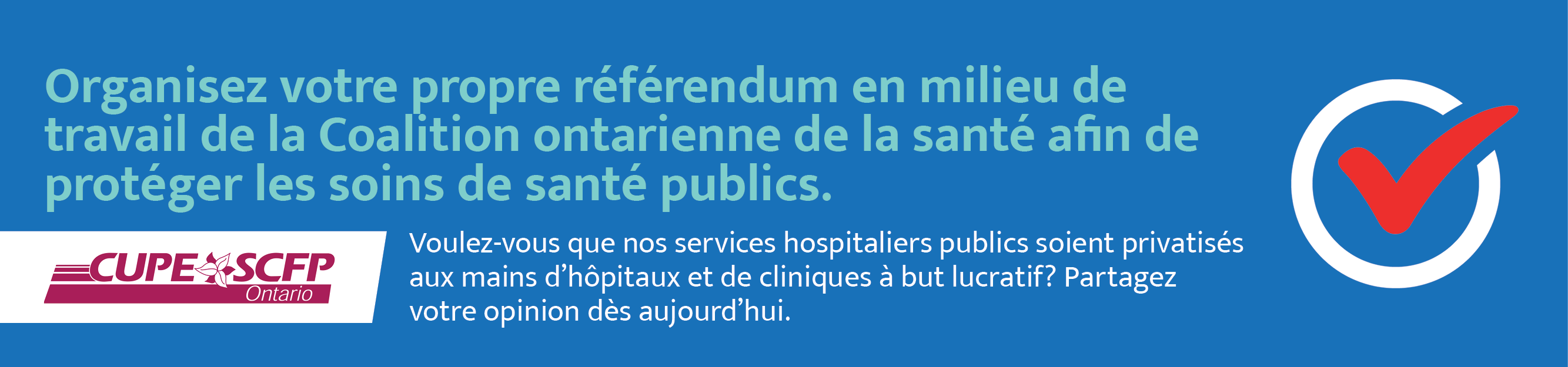 Modèle de lettre de demande à l’employeur qui explique pourquoi votre section locale du SCFP souhaite effectuer un référendum en milieu de travailLigne « Sujet » proposée : La section locale 1234 du SCFP souhaite tenir un référendum en milieu de travail au sujet des soins de santé publicsCher (personne-ressource de l’EMPLOYEUR), En collaboration avec la Coalition ontarienne de la santé et le SCFP-Ontario, les membres de la section locale 1234 du SCFP se prononcent sur une question qui, selon nous, est d’un intérêt vital et d’une importance capitale pour les employés de EMPLOYEUR : l’avenir de nos soins de santé publics.Vous connaissez probablement déjà l’excellent travail que fait la Coalition ontarienne de la santé, qui organise des référendums dans les collectivités partout dans la province sur ce même sujet. La section locale 1234 du SCFP appuie l’initiative de la Coalition ontarienne de la santé et, pour cette raison, nous demandons l’autorisation de EMPLOYEUR pour tenir un référendum en milieu de travail auprès des employés de LIEU DE TRAVAIL / ADRESSE DE L’EMPLOYEUR.Ces votes en milieu de travail se tiendront partout en Ontario entre le 15 et le 22 mai; la section locale 1234 du SCFP propose que le vote ait lieu entre xx h xx et xx h xx. La même question se trouve sur chaque bulletin de vote : « Voulez-vous que les services de notre hôpital public soient privatisés aux mains d’hôpitaux et de cliniques à but lucratif? » Les votes seront secrets et déposés dans des urnes scellées jusqu’à ce qu’ils soient dépouillés et les résultats transmis à la Coalition ontarienne de la santé.Les référendums en milieu de travail seront tenus en même temps que les référendums dans les collectivités prévus tout au long du mois de mai et organisés par la Coalition ontarienne de la santé; vous avez probablement vu une partie de la couverture médiatique provinciale de son annonce le 18 avril dernier. Avant un référendum en milieu de travail, la section locale 1234 du SCFP demande la permission d’avoir des membres bénévoles sur place sur le lieu de travail pour afficher de l’information, distribuer des dépliants et répondre aux questions au sujet du référendum en milieu de travail, entre autres à savoir pourquoi il a lieu ici à notre lieu de travail.Nous aimerions installer des bureaux de vote avec des urnes au lieu de travail. Des membres bénévoles entreraient à chaque lieu de travail afin de pouvoir demander à chaque personne qui y travaille de voter au cours de la semaine du 15 au 22 mai 2023. La section locale 1234 du SCFP peut assurer EMPLOYEUR que nos membres seront courtois et respectueux de l’environnement de travail en tout temps.La section locale 1234 du SCFP croit que les soins de santé sont une question qui tient à cœur à tout le monde. Nous espérons que vous êtes d’accord et que nous aurons votre approbation pour effectuer un référendum en milieu de travail. Nous vous prions d’accepter l’expression de nos sentiments distingués,